Melrose Public Schools Professional Development Planning, Implementation, and Assessment Timeline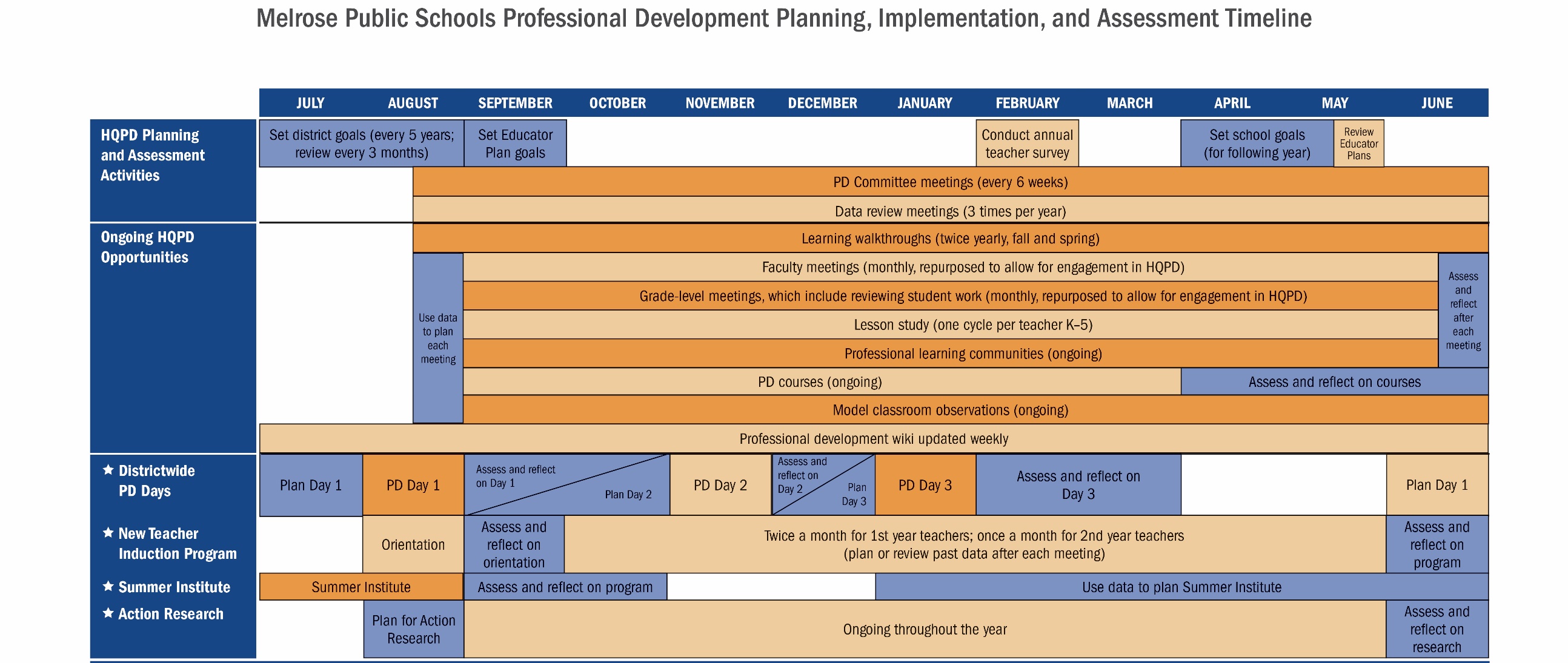 